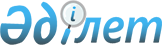 Құлсары қаласының көшелеріне атау беру туралыАтырау облысы Жылыой ауданы әкімдігінің 2023 жылғы 14 қыркүйектегі № 292 бірлескен қаулысы және Атырау облысы Жылыой аудандық мәслихатының 2023 жылғы 18 қыркүйектегі № 6-8 шешімі
      "Қазақстан Республикасының әкімшілік-аумақтық құрылысы туралы" Қазақстан Республикасы Заңының 12 бабының 5-1) тармақшасына сәйкес, қала тұрғындарының пікірін ескере отырып және облыстық ономастика комиссиясының 2023 жылғы 14 сәуірдегі қорытындысы негізінде, Жылыой ауданы әкімдігі ҚАУЛЫ ЕТЕДІ және Жылыой аудандық мәслихаты ШЕШІМ ҚАБЫЛДАДЫ:
      1. Құлсары қаласындағы көшелерге келесі атаулар берілсін:
      1) № 38 көшеге – Аякөз көшесі;
      2) № 39 көшеге – Шыңғыстау көшесі;
      3) № 42 көшеге – Кемеңгер көшесі;
      4) № 43 көшеге – Жаркент көшесі;
      5) № 44 көшеге – Қызылжар көшесі;
      6) № 45 көшеге – Шалқыма көшесі;
      7) № 46 көшеге – Жұмат Шанин көшесі;
      8) № 47 көшеге – Ықылас көшесі;
      9) № 51 көшеге – Көкжар көшесі;
      10) № 52 көшеге – Байғазы көшесі;
      11) № 54 көшеге – Арлан көшесі;
      12) № 68 көшеге – Лашын көшесі;
      13) № 69 көшеге – Найзалы көшесі;
      14) № 70 көшеге – Қобыз көшесі;
      15) № 71 көшеге – Қағанат көшесі;
      16) № 72 көшеге – Шырайлы көшесі;
      17) № 73 көшеге – Ақбұлақ көшесі;
      18) № 74 көшеге – Жусан көшесі;
      19) № 75 көшеге – Жиенғали Құсединов көшесі;
      20) № 76 көшеге – Ақкент көшесі;
      21) № 77 көшеге – Сұлусай көшесі;
      22) № 78 көшеге – Асқартау көшесі;
      23) № 79 көшеге – Көктем көшесі;
      24) № 80 көшеге – Қаратау көшесі;
      25) № 81 көшеге – Қорабай Жарылғапов көшесі;
      26) № 83 көшеге – Шернияз Жарылғасұлы көшесі;
      27) № 84 көшеге – Сабыр Отаров көшесі;
      28) № 85 көшеге – Тәуелсіздік көшесі;
      29) № 87 көшеге – Баянауыл көшесі;
      30) № 91 көшеге – Тарбағатай көшесі;
      31) № 92 көшеге – Мақаш Бекмұхамбетов көшесі;
      32) № 93 көшеге – Халифа Алтай көшесі;
      33) № 94 көшеге – Торғай көшесі;
      34) № 95 көшеге – Жанқожа батыр көшесі;
      35) № 96 көшеге – Жуалы көшесі;
      36) № 99 көшеге – Ермұхан Бекмаханов көшесі;
      37) № 100 көшеге – Қосшоқы көшесі;
      38) № 102 көшеге – Дулат Бабатайұлы көшесі;
      39) № 103 көшеге – Қарқаралы көшесі;
      40) № 104 көшеге – Ақтамберді жырау көшесі;
      41) № 105 көшеге – Қожаберген жырау көшесі;
      42) № 106 көшеге – Салқам Жәңгір көшесі;
      43) № 107 көшеге – Айтуар би көшесі;
      44) № 108 көшеге – Мұрын жырау көшесі;
      45) № 110 көшеге – Тайқазан көшесі;
      46) № 111 көшеге – Бұланты көшесі;
      47) № 112 көшеге – Ермек Серкебаев көшесі;
      48) № 113 көшеге – Бурабай көшесі;
      49) № 114 көшеге – Үшарал көшесі;
      50) № 115 көшеге – Кенен Әзірбаев көшесі;
      51) № 116 көшеге – Дәрібай Әбенов көшесі;
      52) № 117 көшеге – Төлеш Құлгелдиев көшесі;
      53) № 118 көшеге – Жетісу көшесі;
      54) № 119 көшеге – Самұрық көшесі;
      55) № 121 көшеге – Шортанбайақын көшесі;
      56) № 124 көшеге – Ақжайлау көшесі;
      57) № 125 көшеге – Ыбырай Отарбаев көшесі;
      58) № 126 көшеге – Алакөл көшесі;
      59) № 127 көшеге – Арғымақ көшесі;
      60) № 128 көшеге – Сұңқар көшесі;
      61) № 131 көшеге – Алтынемел көшесі;
      62) № 132 көшеге – Асылжан Махамбетов көшесі;
      63) № 137 көшеге – Ықылас Дүкенұлы көшесі;
      64) № 138 көшеге – Арал көшесі;
      65) № 139 көшеге – Тобылғы көшесі;
      66) № 140 көшеге – Қоғалы көшесі;
      67) № 141 көшеге – Тауман Амандосов көшесі;
      68) № 142 көшеге – Ақбозат көшесі;
      69) № 143 көшеге – Тамшылы көшесі;
      70) № 144 көшеге – Балбырауын көшесі;
      71) № 145 көшеге – Бақдәулет көшесі;
      72) № 147 көшеге – Аруана көшесі;
      73) № 148 көшеге – Қазына көшесі;
      74) № 149 көшеге – Бозкент көшесі;
      75) № 150 көшеге – Қазығұрт көшесі;
      76) № 152 көшеге – Шаңырақ көшесі;
      77) № 156 көшеге – Жүнісқали Қарабаев көшесі;
      78) № 157 көшеге – Миялы көшесі;
      79) № 158 көшеге – Шерхан Мұртаза көшесі;
      80) № 162 көшеге – Сарыөзек көшесі;
      81) № 164 көшеге – Сүйінбай жырау көшесі;
      82) № 169 көшеге – Қажыахмет Сәбетов көшесі;
      83) № 174 көшеге – Қыз Жібек көшесі;
      84) № 177 көшеге – Сығанақ көшесі;
      85) № 178 көшеге – Орбұлақ көшесі;
      86) № 179 көшеге – Дүкенбай Досжан көшесі;
      87) № 181 көшеге – Медеу көшесі;
      88) № 182 көшеге – Бөкей хан көшесі;
      89) № 184 көшеге – Әділ Әндірбаев көшесі;
      90) № 186 көшеге – Қапшағай көшесі;
      91) № 188 көшеге – Отан көшесі;
      92) № 189 көшеге – Әбіт Бердімұратов көшесі;
      93) № 190 көшеге – Үмбетей жырау көшесі;
      94) № 191 көшеге – Дәнеш Рақышев көшесі;
      95) № 192 көшеге – Күләш Байсейітова көшесі;
      96) № 193 көшеге – Ақсу-Жабағылы көшесі;
      97) № 195 көшеге – Жәңгір хан көшесі;
      98) № 200 көшеге – Үшқоңыр көшесі;
      99) № 201 көшеге – Үкілі Ыбырай көшесі;
      100) № 202 көшеге – Тұран көшесі;
      101) № 203 көшеге – Қуаныш Купенов көшесі;
      102) № 204 көшеге – Серік Сағытжанов көшесі;
      103) № 209 көшеге – Шапағат көшесі;
      104) № 210 көшеге – Күйші Дәулеткерей көшесі;
      105) № 211 көшеге – Кейкі батыр көшесі;
      106) № 213 көшеге – Базарғали Өткелбаев көшесі;
      107) № 214 көшеге – Барлыбек Сыртанов көшесі;
      108) № 224 көшеге – Бердібек Соқпақбаев көшесі;
      109) № 230 көшеге – Алтай көшесі;
      110) № 231 көшеге – Ақотау көшесі;
      111) № 232 көшеге – Балауса көшесі;
      112) № 233 көшеге – Ізберген Дегенбаев көшесі;
      113) № 235 көшеге – Санжар Асфендияров көшесі;
      114) № 247 көшеге – Құбайдолла Дүйсенғалиев көшесі;
      115) № 252 көшеге – Бердалы Отарұлы көшесі;
      116) № 253 көшеге – Аманғали Арыстанов көшесі;
      117) № 255 көшеге – Жаһанша Досмұхамедұлы көшесі;
      118) № 258 көшеге – Роза Бағланова көшесі;
      119) № 265 көшеге – Бағытжан Бозданов көшесі;
      2. Осы бірлескен қаулы және шешім оның алғашқы ресми жарияланған күнінен кейін күнтізбелік он күн өткен соң қолданысқа енгізіледі.
					© 2012. Қазақстан Республикасы Әділет министрлігінің «Қазақстан Республикасының Заңнама және құқықтық ақпарат институты» ШЖҚ РМК
				
      Жылыой ауданы әкімі

Ж. Қаражанов

      Жылыой аудандықмәслихат төрағасы

Қ. Мыңбаев
